  МПО – МС – 2014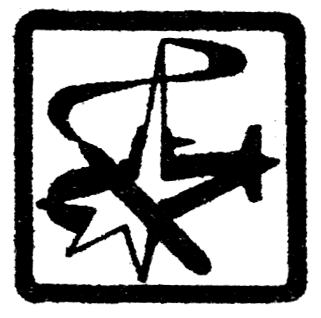 Условия участия в конференцииКонференция молодежная, поэтому к участию допускаются сотрудники не старше 35 лет. Участие в конференции бесплатное. Для участия в конференции необходимо предоставить в секретариат конференции:не позднее 15 апреля 2014 г. заявку на участие в конференции с темой и аннотацией доклада в соответствии с прилагаемой регистрационной формой; не позднее 29 апреля 2014 г. доклад на русском языке в печатном варианте 1 экземпляр на листах формата А4 вместе с электронной версией, а также экспертное заключение о возможности опубликования. не позднее 13 мая 2014 г. презентацию доклада по электронной почте или на электронных носителях.Для участников конференции будет организовано посещения музея морского подводного оружия ОАО «Концерн «Морское подводное оружие – Гидроприбор». Заполните регистрационную форму и отправьте в секретариат до 15 апреля 2014 г.Для повышения оперативности заявку с регистрационной формой передавать по E-mail: conference.mpo.mc@mail.ruОперативная связь по телефонам:Оргкомитет конференцииПогудин Константин Германович – ученый секретарь, т. (812) 542-96-13.Шаршавина Антонина Николаевна т. 8-905-219-75-82,Козлова Татьяна Николаевна т. 8-931-289-89-43Текущая информация о готовящейся конференции «МПО–МС–2014» публикуется на сайтеwww.gidropribor.ruТребования к оформлению статьиТекст доклада представляется в печатном с подписями авторов на обратной стороне последнего листа и электронном виде в редакторе Microsoft Word (версии 2003 или более ранних) на странице стандартного размера А4 (210*297), поля - верхнее, нижнее – 40 мм; левое –35 мм; правое – 35 мм, аннотация, иллюстрации, рисунки и библиография включаются в общее число страниц статьи (не более 10), оформленный соответствующим образом. Первая строка - УДК – 10 pt. (УДК присваивается по месту работы или обучения в соответствии с рубрикатором).Отступ 1 интервал – инициалы и фамилия автора в именительном падеже (или авторов в принятой ими последовательности), ученое звание, ученая степень  - перед ФИО (шрифт Times New Roman, размер шрифта 10pt, курсив, выравнивание – справа). Ниже - название организации. На следующей строке – город.Заголовок доклада, печатается, отступив 2 интервала от ФИО; шрифт Times New Roman, размер шрифта 11pt, междустрочный интервал – одинарный, прописные буквы, жирный шрифт (выравнивание – по центру).Аннотация доклада: печатается, отступив 2 интервала от названия доклада, не более 10 строк и отражает основное содержание статьи, шрифт Times New Roman, размер шрифта 10pt, междустрочный интервал – одинарный; отступ 7 см)Таблицы и рисунки: все таблицы и рисунки, используемые в докладе должны иметь заголовок. Одну таблицу или один рисунок можно не нумеровать при наличии нескольких рисунков или таблиц необходимо указать ее номер по тексту “Таблица №……”. Рисунки прилагаются отдельно от текста. Формат – JPEG, TIFF.Формулы: должны быть набраны в Microsoft Equation (часть стандартной поставки MS Word). Формулы (обозначаются: (1), (2)) и должны быть пронумерованы с правой стороны. Формулы вставляются в текст (а не "поверх текста"). При наборе формул кегль должен соответствовать кеглю 11 основного текста; индексы, показатели степеней - кеглю 6.Основной текст: печатается, отступив 2 интервала от аннотации, шрифт Times New Roman, размер шрифта 11pt. Сокращенные названия должны быть расшифрованы, нумерация формул приводится справа в круглых скобках – (1), ссылки на литературу – в квадратных скобках [1]. Список цитируемой литературы составляется по порядку ссылок в тексте. Список входит в общее число страниц. Слово "ЛИТЕРАТУРА" печатается прописными буквами, отступив 4 интервала от последней строки основного текста статьи. 